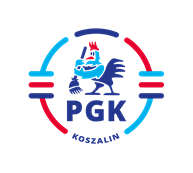 Koszalin, dnia 06.12.2022 r.Nr postępowania:  2022/BZP 00457649/01 Nr referencyjny    48INFORMACJA Z OTWARCIA OFERT  zgodnie z art. 222 ust. 5 ustawy z dnia 11 września 2019 r.Prawo zamówień publicznych (  t.j. Dz.U. z 2022 r. poz. 1710 z późn. zm.).Dotyczy: Postępowania o udzielenie zamówienia publicznego prowadzonego w trybie podstawowym 
bez przeprowadzenia negocjacji,  o szacunkowej wartości poniżej 215 000 euro na zasadach określonych w ustawie z dnia 11 września 2019 r. Prawo zamówień publicznych ( t.j. Dz.U. z 2019 r. poz. 2019), tekst jednolity 
z dnia 16 sierpnia 2022 r. ( Dz. U. z 2022 r. poz. 1710 z późn. zm. )   zwanej dalej Ustawą PZP , na podstawie wymagań zawartych  w art. 275 pkt 1 w/w ustawy pn: „Dostawa samochodów ciężarowych w podziale 
na zadania: Zadanie nr 1.  Dostawa samochodu dostawczego o dopuszczalnej masie całkowitej 
do 3,5 Mg z windą.Zadanie nr 2.  Dostawa samochodu samowyładowczego (wywrotka) o dopuszczalnej masie 
całkowitej do 3,5 Mg. ”Ofertę  złożył jeden Wykonawca:Oferta nr 1 Mojsiuk Sp. z o.o. Sp. K. ul. Koszalińska 89,  76-039 Stare Bielice. Wartość netto 187.000,00 zł. Okres gwarancji  48 miesięcy Okres rękojmi 12 miesięcy 